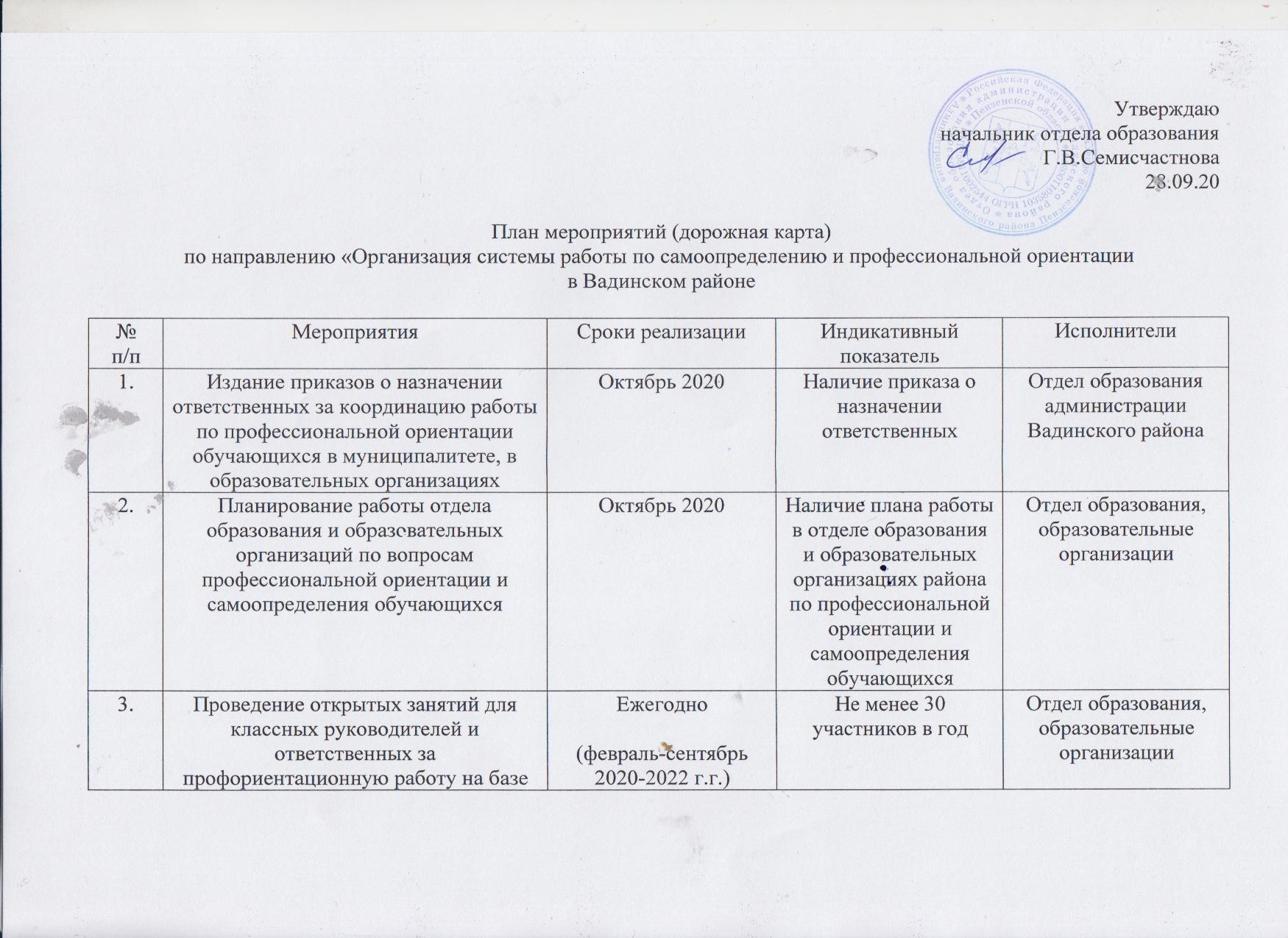 Утверждаю    начальник отдела образования Г.В.Семисчастнова28.09.20План мероприятий (дорожная карта)по направлению «Организация системы работы по самоопределению и профессиональной ориентации в Вадинском районе№п/пМероприятияСроки реализацииИндикативный показательИсполнители1.Издание приказов о назначении ответственных за координацию работы по профессиональной ориентации обучающихся в муниципалитете, в образовательных организацияхОктябрь 2020Наличие приказа о назначении ответственныхОтдел образования администрации Вадинского района2.Планирование работы отдела образования и образовательных организаций по вопросам профессиональной ориентации и самоопределения обучающихсяОктябрь 2020Наличие плана работы в отделе образования и образовательных организациях района по профессиональной ориентации и самоопределения обучающихсяОтдел образования, образовательные организации3.Проведение открытых занятий для классных руководителей и ответственных за профориентационную работу на базе образовательных организаций , направленных на формирование у обучающихся позитивного отношения к профессионально –трудовой деятельности (в рамках реализации образовательной технологии «Образование для жизни (обучение через предпринимательство)»Ежегодно(февраль-сентябрь 2020-2022 г.г.)Не менее 30 участников в годОтдел образования, образовательные организации4.Проведение мониторинга эффективности работы по самоопределению и профессиональной ориентации обучающихсяЕжегодно по итогам учебного года 2021-2022 годаНаличие аналитического отчёта по мониторингу. Адресные рекомендации по результатам проведённого мониторингаОтдел образования5.Проведение  психолого-педагогической диагностики способностей и компетенций обучающихся , необходимых для продолжения образования и выбора профессий, выработка адресных рекомендаций2021-2022Наличие аналитического отчёта по итогам психолого-педагогической диагностики способностей и компетенций обучающихсяОтдел образования ,Образовательные организации6.Проведение профориентационных мероприятий  совместно с учреждениями, предприятиями, профессиональными образовательными организациямиежегодноНаличие графика проведения профориентационных мероприятияй в образовательных организацияхОтдел образования, образовательные организации7.Участие обучающихся в открытых онлайн-уроках, реализуемых с учётом цикла открытых уроков «Проектория»ежегодноНе менее 40% обучающихся образовательных организаций Вадинского районаОтдел образования, образовательные организации8.Участие обучающихся общеобразовательных организаций в проекте  по ранней профориентации «Билет в будущее»ежегодноЕжегодное увеличение числа участников до2020 -10%2021-15%2022-20%Отдел образования, образовательные организации9.Оформление информационных стендов по профориентационной работеежегодно100% образовательных организацийОбразовательные организации10.Размещение информации по профориентационной работе на сайте отдела образования  и ООежегодно100% образовательных организацийОбразовательные организации11.Обеспечение школ документацией и методическими материалами по профориентацииежегодно100% образовательных организацийОтдел образования12.Организация работы  объединений дополнительного образования  декоративноприкладного творчества, спортивнотехнического, художественного направленийВ течение 2020-2024 года Увеличение обучающихся , занимающихся в объединениях до 80% к 2024 году.Дом детского и юношеского творчества13.Лектории для родителей по теме «Роль семьи в правильном профессиональном самоопределении»2020-2024 Наличие плана занятий с родителямиОбразовательные организации14.Проведение месячников по профориентации, конкурсов по профессии, интеллектуальных игр, викторин в ОО2020-2024Наличие в образовательных организаций  плана недели по профориентацииОтдел образования ,образовательные организации15.Участие учащихся 1 – 11 классов в онлайн-уроках по финансовой грамотности2020-2024Ежегодное увеличение числа участников до2020 -10%2021-15%2022-20%Отдел образования, образовательные организации15.Организация встреч со специалистами «Центра занятости населения»2020-2024Наличие в образовательных организациях графика встречОтдел образования, образовательные организации16.Индивидуальные консультации с родителями по вопросу выбора профессии учащимися с привлечением специалистов «Центра занятости населения»2020-2024Наличие в образовательных организациях графика консультацийПедагог-психолог базового психолого-педагогического кабинета Вадинского района